                            Beleidsplan             veiligheid en gezondheid                       BSO Didosaurus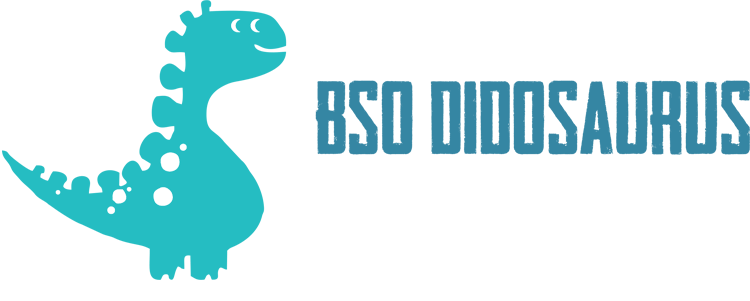 Inhoud Inleiding Missie, visie en doelGrote risico’s3.1 Fysieke veiligheid3.2 Sociale veiligheid3.3 Gezondheid4.   Kleine risico’s5. ongevallenregistratie 6. EHBO regeling 7. Ontruimingsplan8. HuisregelsInleiding                                                                                     Er zijn weinig plaatsen in onze samenleving waar veiligheid en gezondheid zo essentieel zijn als in de kinderopvang. Niet alleen voor de kwetsbare groep jonge kinderen, maar ook voor hun pedagogisch medewerkers. Hun welzijn als medeopvoeders van onze kinderen is van wezenlijk belang. Een goede ontwikkeling begint bij het feit dat een kind zich veilig moet voelen in de opvang. Wanneer een kind zich veilig voelt heeft het namelijk de ruimte om zich te ontwikkelen. Daarbij is een veilige locatie dus van belang zodat kinderen ook gestimuleerd kunnen worden om grenzen te verkennen. Dit blijft altijd een spanningsveld: Wanneer is het veilig genoeg? Kinderen hebben nou eenmaal de ruimte nodig om dingen te ontdekken en dit gaat vaak gepaard met veilige en minder veilige situaties. Veel eisen omtrent de veiligheid die wordt aangeboden in een ruimte staan al vastgelegd in de wet kinderopvang. Voor u ligt het beleidsplan veiligheid en gezondheid van BSO Didosaurus. Mede door dit beleidsplan wordt duidelijk gemaakt hoe we op onze locatie te werk gaan. Het beleidsplan heeft als doel de kinderen en medewerkers een zo veilig en gezond mogelijke werk, speel en leefomgeving te bieden waarbij kinderen beschermd worden tegen risico’s met ernstige gevolgen en leren omgaan met kleine risico’s. Het beleidsplan veiligheid en gezondheid komt in plaats van de risico inventarisatielijst. Centraal stond hierin of de huidige manier van werken leidt tot een zo veilig en gezond mogelijke werk-speel- en leefomgeving.  Missie, visie en doelVoor een uitgebreide beschrijving van onze missie en visie verwijzen wij u naar het Pedagogisch Beleid van BSO Didosaurus. Ons doel is om kinderen op te vangen in een veilige en gezonde kinderopvang. Dit doen we door kinderen uit te dagen en te prikkelen in hun ontwikkeling Het blijven uitdagen van kinderen en het leren omgaan met verschillende soorten situaties vormen daarvan een belangrijk onderdeel. Een veilige en gezonde leef- en speelomgeving vormt de basis van dit alles. Vanuit de wet Innovatie Kwaliteit Kinderopvang dienen wij een beleid te creëren ten aanzien van Veiligheid en Gezondheid waar alle medewerkers zich verantwoordelijk voor voelen. De belangrijkste aandachtspunten binnen het vormgeven van het beleid zijn:   1) het bewustzijn van mogelijke risico’s;2) het voeren van een goed beleid op grote risico’s; 3) het gesprek hierover aangaan met elkaar en met de externe betrokkenen.  Dit alles met als doel, een veilige en gezonde omgeving te creëren waar kinderen onbezorgd kunnen spelen en zich optimaal kunnen ontwikkelen.Grote risico’sIn dit hoofdstuk beschrijven we de belangrijkste risico’s die op onze locatie kunnen leiden tot ernstige ongevallen, incidenten of gezondheidsproblemen. We hebben de risico’s onderverdeeld in drie categorieën: fysieke veiligheid, sociale veiligheid en gezondheid.  Per categorie hebben we de belangrijkste risico’s benoemd met de daarbij horende maatregelen die zijn of worden genomen om het risico tot een minimum te beperken.  Fysieke veiligheid  Vallen van hoogte:Binnen de groeps- en bewegingsruimtes BSO : Door het hele gebouw staan meubelstukken zoals tafels, stoelen en kasten. Kinderen zijn op de hoogte van de afspraak dat we niet klimmen op meubelstukken. Dit wordt aangeleerd aan de kinderen zodat zij weten hoe zich te gedragen. Daarnaast is voldoende personeel aanwezig die kinderen wanneer nodig wijzen op het gebruik van het materiaal.  De kinderen maken tijdens de BSO regelmatig gebruik van verschillende ruimtes en ook van de meubels. Zij mogen met toestemming van de pm-er zelfstandig naar deze ruimtes. Mocht er een incident plaatsvinden d.m.v. vallen van hoogte, dan probeert de pm-er altijd rustig te blijven, zodat het kind en de andere kinderen ook rustig blijven. Binnen het gebouw is een EHBO trommel aanwezig en is een pm-er beschikbaar met Kinder-EHBO. Deze pm-er beoordeelt de toestand van het kind en handelt volgens de richtlijnen. De pm-er laat het kind bij voorkeur zelf opstaan omdat er wellicht sprake is van een breuk. Wanneer het een kind niet lukt zelf op te staan of hij/zij een deel van het lichaam na het opstaan blijft ontlasten/ondersteunen, dient een medisch specialist ingeschakeld te worden. Wanneer je een kind omhoog helpt, kan het zijn dat de breuk geforceerd wordt. Bij een val op het hoofd is het heel belangrijk te checken of het kind goed aanspreekbaar is. Indien het kind verward, suf, misselijk en/of duizelig is, wordt direct de huisarts gebeld. De pm-er stelt de ouders telefonisch op de hoogte. Ook wanneer een kind in orde lijkt te zijn na een val op het hoofd, worden ouders ingelicht zodat zij thuis hun kind goed in de gaten kunnen houden i.v.m. mogelijk hoofdletsel. De pm-er geeft tevens aan (indien bekend) op welk deel van het hoofd een kind is gevallen.  Vallen tijdens buiten spelen: Het protocol buiten spelen is ontwikkelt, hierin staat vermeld wat onze werkwijze hierin is. Deze risico`s aanvaard onze BSO tot op zekere hoogte en zijn niet te vermijden. Waar de pmers denken extra ondersteuning denken te geven zal dat zo veel mogelijk gebeuren te denken valt dan bv aan het klimmen op een glijbaan, hier zal dan een pm-ers bij gaan staan ter controle en zo nodig hulp.   Genomen acties en/of maatregelen:  • Kinderen spelen die buiten spelen mogen niet over het hek klimmen. Kinderen die zich niet aan de afspraak houden worden rustig op de gevaren van het vallen gewezen.  • Pm-ers zijn alert op het speelgedrag van kinderen. Benoemen de risico’s van het spel.   Handelswijze indien deze risico’s zich verwezenlijken:  • Pm-er gaat naar kind en belt voor een EHBO-er/BHV-er en andere collega om eventuele kinderen op te vangen.  • EHBO-er/BHV-er bekijkt de verwondingen afhankelijk van de ernst wordt 112 ingeschakeld. • Er zijn groepsregels voor kinderen, deze worden regelmatig benoemd in de groep. kinderen worden gecorrigeerd op punten die een gevaar kunnen vormen. Kinderen mogen wel zelfstandig klimmen en klauteren. De pm-ers zullen met een scherp oog blijven kijken wat aanvaardbaar is en wat riskant is. Dit is uiteraard afhankelijk van leeftijd en kennis/ervaring van het kind zelf. Pm-ers hebben een observerende rol. Indien nodig bespreken zij met de kinderen de risico’s. Mocht er een incident plaatsvinden d.m.v. vallen van hoogte, dan probeert de pm-er altijd rustig te blijven, zodat het kind en de andere kinderen ook rustig blijven. Binnen het gebouw is een EHBO trommel aanwezig en is een pm-er beschikbaar met Kinder-EHBO. Deze pm-er beoordeelt de toestand van het kind en handelt volgens de richtlijnen. De pm-er laat het kind bij voorkeur zelf opstaan omdat er wellicht sprake is van een breuk. Wanneer het een kind niet lukt zelf op te staan of hij/zij een deel van het lichaam na het opstaan blijft ontlasten/ondersteunen, dient een medisch specialist ingeschakeld te worden. Wanneer je een kind omhoog helpt, kan het zijn dat de breuk geforceerd wordt. Bij een val op het hoofd is het heel belangrijk te checken of het kind goed aanspreekbaar is. Indien het kind verward, suf, misselijk en/of duizelig is, wordt direct de huisarts gebeld. De pm-er stelt de ouders telefonisch op de hoogte. Ook wanneer een kind in orde lijkt te zijn na een val op het hoofd, worden ouders ingelicht zodat zij thuis hun kind goed in de gaten kunnen houden i.v.m. mogelijk hoofdletsel. De pm-er geeft tevens aan (indien bekend) op welk deel van het hoofd een kind is gevallen.  Verstikking:Verstikking.  Genomen maatregelen zijn: Verstikking bij een (jong) kind is een groot risico . Het kan zijn dat een kind verstikking heeft door voedsel maar het kan ook zijn dat een kind verstikking heeft door speelgoed of iets anders dat op de vloer ligt. In het geval van verstikking door voedsel en of andere materialen zijn de pm-ers opgeleid om te handelen mocht een kind niet meer ademen door verstikking. Allen hebben ze een BHV of Kinder-EHBO diploma.  • Pm-er brengt ouder op de hoogte.   Vergiftiging Schoonmaakmiddelen en medicatie worden buiten het bereik van kinderen hoog en/of achter slot en grendel opgeborgen. Er zijn geen planten aanwezig binnen.  Wanneer kinderen in het park gaan spelen, zijn ze onder begeleiding van minimaal één pm-er en wordt hen geleerd dat ze niets van de planten kunnen eten, ook niet de besjes die er soms als vruchten uitzien.  Medewerkers weten dat wanneer een kind toch iets binnen heeft gekregen wat tot vergiftiging kan leiden ze direct 1-1-2 moeten bellen en daarbij een eventueel etiket/verpakking bij de hand moeten houden. VerbrandingWanneer medewerkers een hete drank hebben wordt deze zo neergezet (op een hoge kast, het aanrecht of achteraan op een tafel) dat kinderen hier niet bij kunnen komen. Het drinken en eten voor de kinderen wordt altijd gecontroleerd op temperatuur voordat de kinderen het mogen drinken/opeten. Wanneer er gekookt en gebakken wordt, maken we gebruik van de combi magnetron in de keuken. De kinderen komen zelf niet in deze keuken.Met bettrekking tot verbranding door de zon houden wij ons aan het protocol hitte en zonMocht een kind zich toch verbranden, weet de pm-er dat er direct gekoeld moet worden met lauw stromend kraanwater. De pm-er koelt 10 tot 20 minuten. Kleding wordt direct verwijderd. Wanneer kleding vastgeplakt zit wordt het zo kort mogelijk weg geknipt. Wanneer de brandwond groter is dan de halve hand van het kind of wanneer de verbrande plek geelwit, bruin of zwart is en juist geen pijn doet wordt de huisarts gebeld. Bij brandwonden die een groot lichaam bedekken, wordt meteen 112 gebeld. In alle gevallen worden ouders geïnformeerd. van een pm-er. Er wordt op de Buitenschoolse opvang nooit gebruik gemaakt van echt vuur. Er is een rookverbod voor pedagogische medewerksters.  * Met verjaardagsfeestjes worden er geen kaarsjes uitgeblazen. We werken hooguit met kaars verlichting op batterijen.  * Leidsters die thee willen drinken zetten deze niet op tafel in nabijheid van de kinderen. Er wordt nooit thee gedronken met een kind op schoot.  * De wastafel waar kinderen hun handen wassen geeft uitsluitend koud water af.   Verdrinking Op de BSO zelf zijn geen plekken waar kinderen zouden kunnen verdrinken. Tijdens het spelen in het aangrenzende park komen we op diverse plekken waterpartijen tegen. Dit vraagt extra oplettendheid van de pm-ers. Het spelen in het park wordt altijd door minimaal één pm-er begeleid. We leren kinderen dat ze bij de pm-er in de buurt moeten blijven. Wanneer de kinderen van de BSO gaan zwemmen met een uitje, mogen enkel alleen de kinderen mee die minimaal een A zwemdiploma hebben. De leiding zwemt ook mee en bij het zwembad lopen er ook veel badmeesters en juffen rond.Wanneer er ondanks alle voorzorgsmaatregelen, toch sprake is van verdrinking, wordt er als volgt gehandeld:Kind wordt uit het water gehaald.  • De pm-er schakelt collega’s en BHV/EHBO in. Pm-ers zijn opgeleid tot het handelen bij verdrinking.  • Ouders en management worden op de hoogte gebracht.  • Indien nodig wordt 112 gebeld  VerkeerDe pedagogisch medewerker loopt samen met de kinderen van en naar school/ BSO Didosaurus. Hiervoor vinden wij de norm van 1 volwassenen op 10 kinderen acceptabel. De groepssamenstelling en het verkeersrisico kunnen noodzakelijk zijn voor het verkleinen van de groep of de inzet van een extra leidster.  • De pedagogisch medewerker hanteert duidelijke afspraken met de kinderen: de kinderen lopen samen als groep onder toezicht van de pedagogisch medewerker, wachten op elkaar, wachten bij oversteken, enz. De groepsleiding heeft altijd een lijst met alle op te halen kinderen. Tevens zorgen zij voor een voldoende opgeladen mobieltje.  De groepsleiding neemt altijd de veiligste weg. Denk hierbij aan zebrapaden, stoplichten en voetgangerspaden. De groepsleiding steekt pas over als er totaal geen verkeer in zicht is of als het verkeer tot volledige stilstand is gekomen. De groepsleiding haast zich nooit!  De groepsleiding neemt altijd dezelfde route. De groepsleiding zorgt dat zij zoveel als mogelijk dezelfde kinderen ophaalt.  Kinderen lopen altijd twee aan twee.  Als kinderen van hun ouders zelfstandig naar de opvang mogen komen, dient er een overeenkomst zelfstandig vervoer te worden ingevuld.  Indien kinderen op een opvang dag met iemand anders mee gaan, dienen de ouders dit van tevoren te melden. Is dit niet gebeurd dan neemt de groepsleiding hem/haar mee naar de BSO. Verder zal het vervoer elke maand aan bod komen tijdens de risico inventarisatie gezondheid en veiligheid besprekingen zodat de groepsleiding er bewust mee om blijft gaanSociale veiligheid Grensoverschrijdend gedrag.Grensoverschrijdend gedrag door volwassenen (beroepskrachten, stagiairs, vrijwilligers en overige aanwezige volwassenen) of kinderen kan een enorme impact hebben op het welbevinden van het getroffen kind. Onder grensoverschrijdend gedrag vallen zowel seksuele, fysieke als psychische grensoverschrijdingen. We hebben de volgende maatregelen genomen om grensoverschrijdend gedrag met elkaar te voorkomen: Alle personen die regelmatig aanwezig zijn binnen ons BSO zijn in het bezit van een geldige VOG en worden continue gescreend middels het personenregister. Kinderen wordt geleerd hoe om te gaan met elkaar, zowel op school als bij de BSO. We creëren een open cultuur onder de medewerkers waarbij iedereen leert elkaar aan te spreken wanneer iets opvalt. In het pedagogisch beleidsplan hebben we opgenomen dat kinderen wordt geleerd hoe je met elkaar om kunt gaan waarbij er respect is voor ieders normen en waarden. Zo weten kinderen wat wel en niet toelaatbaar is en wat gepast én ongepast gedrag is.  Daarnaast leren we kinderen dat het belangrijk is dat ze het direct aangeven als zij bepaald gedrag ervaren dat niet wenselijk is. We helpen ze mondiger te maken op momenten dat dit nodig is. Wij zorgen voor veiligheid doordat andere personen dan ouders (of vaste opa of oma bv.) zich altijd moeten legitimeren bij het ophalen. Er moet van tevoren dus worden doorgegeven of iemand anders het kind komt halen en wie dit is. Is dit niet het geval dan worden de ouders gebeld voor bevestiging voor een kind wordt meegegeven.KindermishandelingDoor de maatregelen om grensoverschrijdend gedrag te voorkomen na te leven, beperken we het risico om met Kindermishandeling te maken te krijgen binnen onze BSO zoveel mogelijk. Omdat kinderen in hun thuissituatie hier wel mee te maken kunnen hebben, hebben we de volgende acties ondernomen hier zo alert mogelijk op te kunnen reageren:  de meldcode huiselijk geweld wordt nageleefd. De medewerkers zijn op de hoogte van de Meldcode Kindermishandeling en Huiselijk Geweld en wordt in de praktijk toegepast. Er wordt op de groepen gebruik gemaakt van een registratieformulier. Het formulier dient ervoor om de zorgen over een kind te registeren. Hierdoor krijg je als pedagogisch medewerker inzichtelijk over welke bijzonderheden/opvallendheden het gaat. Hoe vaak en wanneer dit voorkomt en of je dit wel/niet met de ouders bespreekt en zo ja hoe zij hierop reageren.VermissingBij de pm-ers is bekend welke kinderen zij die dag ontvangen op de groep. Wanneer een kind niet aanwezig is, wordt in eerste instantie contact opgenomen met de leerkracht. Indien er geen afmelding bekend is, wordt er contact opgenomen met ouders. Wanneer blijkt dat een kind tijdens de opvang vermist wordt, wordt direct actie ondernomen zoals beschreven in het protocol ‘Vermissing kind’. Tijdens een uitstapje met kinderen wordt gezorgd voor een goede (wettelijke) verdeling pm-ers en kinderen. Bij vertrek wordt goed gekeken, geteld en genoteerd welke kinderen meegaan. Tijdens het uitstapje worden afspraken gemaakt met de aanwezige kinderen, aangepast aan hun leeftijd. Er is altijd een Pm-er aanwezig die overzicht houdt over de kinderen. Mocht er ondanks alle maatregelen, beschreven in het protocol “Buitenspelen en uitstapjes”, alsnog een kind vermist raken dan wordt direct actie ondernomen op de locatie, worden ouders gewaarschuwd en later eventueel de hulpdiensten wanneer nodig. Achterwacht: We hebben altijd  een achterwachtregeling. Tijdens vakanties staat er elke dag een extra pm-er back up om evt. te vervangen. 3.3 Gezondheid  Alle risico’s en maatregelen rondom gezondheid zijn opgenomen in ons protocol “Hygiëne en veiligheid”. Ook worden hierin de maatregelen benoemd om voedselinfectie/-vergiftiging te voorkomen. Sinds de Corona uitbraak hanteren we rondom de Corona maatregelen een apart protocol “Protocol Covid-19” wat regelmatig ge-update wordt zodra maatregelen wijzigen. 4. Kleine risico'sAl jong begrijpen kinderen dat bepaalde dingen wel of niet mogen, maar pas vanaf de leeftijd van gemiddeld twee jaar kun je kinderen echt leren omgaan met diverse kleine risico’s. Vanaf die leeftijd kun je afspraken maken met kinderen om kleine(gezondheid) risico’s te voorkomen. Denk aan het wassen van de handen na toiletbezoek of het houden van een arm voor de mond tijdens niezen of hoesten. Onze missie is om kinderen een zo veilig en gezond mogelijke opvang te bieden. Hierbij willen we ongelukken of ziekte als gevolg van een bijvoorbeeld niet schoon of ondeugdelijk speelgoed voorkomen, maar met over bescherming doen we de kinderen uiteindelijk ook geen goed. Daarom beschermen we de kinderen zoveel mogelijk tegen grote risico’s en aanvaarden we de risico’s die slechts kleine gevolgen hebben voor kinderen en leren ze hier op een juiste manier mee om te gaan. Om risicovolle speelsituaties veilig te houden moeten kinderen en Pm-ers zich daarom tijdens spel of activiteiten houden aan diverse afspraken: - gebruik speelmateriaal wat past bij de leeftijd - ga goed om met het speelgoed (voordoen) - bij samen spelen worden spelregels afgesproken - na toiletbezoek worden handen gewassen (evt. begeleiding met pictogrammen) - geef voorbeeldgedrag bij hoesten/niezen en corrigeer wanneer dit niet gebeurt - kinderen weten waar ze mogen spelen op de speelplaats, afhankelijk van hun leeftijd.Afspraken en regels worden regelmatig met de kinderen besproken en herhaald. Bijvoorbeeld voorafgaand aan een activiteit of spel. Pm-ers hebben hierbij een voorbeeldfunctie en benoemen gedrag op het moment dat iets ‘fout’ gaat.             5.  Ongevallenregistratie Wanneer er ondanks alle maatregelen toch een ongeval/ongelukje plaatsvindt tijdens de BSO waarbij medische hulp ingeschakeld moet worden of het ongeval voorkomen had kunnen worden, wordt het voorval middels een ongevallenregistratieformulier geregistreerd. Deze formulieren zijn beschikbaar op de groep. De formulieren worden verzameld om een eventueel patroon te ontdekken waarop actie moet worden ondernomen. Tijdens het groepsoverleg worden deze ongevallen besproken en wordt bekeken welke aanpassingen van afspraken en of inrichting er eventueel nodig is om dit in de toekomst te voorkomen.     6.  EHBO-regeling  Om adequaat te kunnen handelen bij incidenten is het noodzakelijk dat er tijdens openingsuren minimaal één volwassene aanwezig is met een geldig en geregistreerd certificaat voor kinder-EHBO.  Op onze locatie doen we er alles aan om te voorkomen dat een kind letsel oploopt als gevolg van een ongeluk(je). Toch is dit helaas niet geheel te voorkomen. Daarnaast kunnen zich andere calamiteiten voordoen, waardoor EHBO noodzakelijk is.  Wij vinden het belangrijk dat alle medewerkers in het bezit zijn van een geldig EHBO- certificaat. Op deze manier kan iedereen adequaat handelen wanneer dit nodig is. Ieder jaar nemen alle medewerkers die werkzaam zijn bij deel aan de online theorie en de praktijkbijeenkomst Eerste Hulp aan Kinderen. De medewerkers hebben Eerste Hulpvaardigheden geoefend onder begeleiding van een erkende EHBO-instructeur. Deze cursus is goedgekeurd door het Nederlandse Oranje Kruis. Doordat ieder jaar alle medewerkers deelnemen aan de cursus blijft de kennis up to date.7. OntruimingsplanIn geval van calamiteiten is het belangrijk om snel en efficiënt te kunnen ontruimen. Hiervoor hebben wij een plattegrond samengesteld waarbij duidelijk is waar iedereen naartoe moet. Ook zijn er voor de duidelijkheid en veiligheid verlichte uitgangsbordjes geplaatst, zodat de kinderen in 1 oogopslag kunnen zien welke kant ze op moeten. 8.  HuisregelsWe leren de kinderen om te gaan met de kleine risico’s en de gevolgen hiervan. De afspraken die wij hiervoor gemaakt hebben staan hieronder beschreven. Deze afspraken brengen wij over aan de kinderen gedurende de dag en worden regelmatig herhaald. Kinderen spelen niet met of bij de ramen en deuren, om vallen en beknelling te voorkomen;  • Iedereen zorgt ervoor dat het materiaal dat gebruikt wordt weer wordt opgeruimd.  • In het gebouw lopen we rustig en buiten mogen wij rennen;  • Binnen gooien we niet met voorwerpen;  • Uitgetrokken schoenen gelijk oppakken en opbergen in de vakken bij de kapstokken om struikelen te voorkomen;  • De voordeur dient altijd gesloten te worden;  • Kinderen ruimen in principe zelf het speelgoed op waar ze niet meer mee spelen, voordat ze aan een ander spel beginnen of naar huis gaan;  • Laat de kinderen rustig zitten tijdens het eten, om verslikken te voorkomen;  • Kinderen duidelijk maken dat zij in bepaalde ruimtes (keuken, kantoor, berging) niet alleen mogen komen;  • De kinderen wordt aangeleerd dat zij hun handen moeten wassen na bijv. toiletbezoek, buitenspelen, voor het eten.  • Leer de kinderen wat een goede hoesthygiëne is (tijdens hoesten of niezen het hoofd wegdraaien of buigen, in hun ellenboog niezen of hand voor de mond houden). Als blijkt dat de handen na hoesten of niezen zichtbaar vuil zijn, moeten zij hun handen wassen.  Let erop dat kinderen met snottebellen hun neus snuiten. Gebruik voor de kinderen telkens een schone zakdoek. Er staat op iedere groep een doos met tissues binnen handbereik;  • Wij praten rustig op de groep;  • Pesten vinden wij niet leuk, we zijn aardig voor elkaar;  • Niet klimmen op omheining;  • Drinken doen wij uit de eigen beker en eten met eigen bestek.  • Op de glijbaan in de tuin mag alleen zittend gegleden worden, met het gezicht naar voren. BSO Didosaurus schept een klimaat waarin iedereen kinderen, ouders en medewerkers zich veilig voelen.  Algemene gedragsregels:  • Iedereen wordt geaccepteerd zoals hij/zij is; alle mensen zijn verschillend en dat is prima;  • Iedereen gaat respectvol met elkaar om. Er worden geen racistische opmerkingen gemaakt, gediscrimineerd, geroddeld of gescholden. Ook wordt niemand uitgelachen, vernederd of buitengesloten;  • Er wordt geen lichamelijk of verbaal geweld gebruikt. Ook wordt er niet gedreigd met lichamelijk geweld;  • Iedereen die gedrag vertoont dat als onacceptabel wordt ervaren wordt hierop aangesproken. In het geval van (dreigementen van) lichamelijk of verbaal geweld door ouders of medewerkers is de directie bevoegd corrigerende maatregelen te nemen of om de toegang tot de BSO te ontzeggen;  • Iedereen houdt zich aan gemaakte afspraken;  • Iedereen is zuinig op het materiaal en de omgeving van de BSO en op de bezittingen van een ander;  • Iedereen zorgt voor rust binnen de BSO  • De medewerker is consistent en betrouwbaar in zijn of haar gedrag;  • De medewerker wijst plagen en pesten ten alle tijde af;  • De medewerker luistert naar het kind en neemt het kind serieus;  • De medewerker benadert het kind positief;  • De medewerker spreekt niet over het gedrag, huiselijke omstandigheden of andere privacygevoelige zaken van een kind in het bijzijn van niet direct betrokken personen.  • De organisatie probeert in alle gevallen zorgvuldig te handelen en de belangen van ouders en kinderen te behartigen;  • De ouders/ verzorgers worden schriftelijk geïnformeerd over calamiteiten;  • De ouders/ verzorgers hebben inzagerecht in alle gegevens die over het kind worden opgeslagen;  • De medewerker gebruikt geen seksueel getint taalgebruik en maakt geen seksueel getinte grappen of opmerkingen;  • Foto's, die op of rond de BSO worden gemaakt, worden alleen bewaard, bewerkt of verspreid met toestemming van de ouders of verzorgers van de kinderen;  • Foto's van kinderen worden alleen gepubliceerd met schriftelijke toestemming. Preventieve maatregelen/huisregels op het gebied van veiligheid Algemeen  :• Wanneer de ouder/verzorger aanwezig is, ligt de verantwoordelijkheid voor het kind bij de ouder  • Altijd de deur (zachtjes) dicht doen  • Kinderen spelen niet met of bij de ramen en deuren, om vallen en beknelling te voorkomen  • Alle deuren die open en dicht gaan hebben veiligheidstrips (minimaal tot een hoogte van 1.20 m) • De stopcontacten zijn kindveilig, of hebben afschermkapjes  • De EHBO-doos wordt jaarlijks gecontroleerd op de inhoud. Wanneer er iets gebruikt is, wordt dit z.s.m. weer aangevuld. De EHBO-doos wordt in de keuken op een duidelijke plek bewaard en nemen wij altijd mee als wij een activiteit hebben buiten de deur.  • Medicijnen worden bewaard buiten bereik van kinderen (indien nodig in de koelkast).  • Wanneer er geknoeid wordt met water (bijv. bij de toiletten) wordt dit zo snel mogelijk opgeruimd om uitglijden te voorkomen. Ook wanneer de vloer nat is geworden bij vies weer, wordt deze zo snel mogelijk weer droog gemaakt om uitglijden te voorkomen.  • Losse matten of vloerkleden hebben een slipvaste ondergrond om verschuiven te voorkomen.  • Iedereen zorgt ervoor dat het materiaal dat gebruikt wordt weer wordt opgeruimd.  • In het gebouw wordt niet gerend, als een kind rent maak duidelijk dat dit niet mag   • Binnen gooien we niet met voorwerpen  •Uitgetrokken schoenen gelijk oppakken en in de vakken plaatsen om struikelen te voorkomen  • Er liggen geen lossen onderdelen in de entree en de gang, zorg dat er voldoende loopruimte is  • De voordeur dient altijd gesloten te worden. Er wordt speelgoed gebruikt dat aansluit bij de leeftijden van de kinderen. Dit betekent o.a. dat er geen speelgoed is dat scherpe voorwerpen heeft. Bij activiteiten waar de risico groot zijn dat kinderen zich kunnen bezweren zoals bij bv houtbewerking, is er ALTIJD toezicht. Het  speelgoed moet zoveel mogelijk op de groep blijven waar het vandaan komt. De pedagogisch medewerkers controleren zelf regelmatig het speelgoed. Speelgoed dat niet veilig is (stuk, beschadigd, afbladderende verf, losse stiksels of touwtjes bij stoffen speelgoed) wordt gerepareerd of weggegooid. Bij aanschaf van nieuw speelgoed wordt goed gekeken of speelgoed past bij de leeftijd van de kinderen. Kinderen ruimen zelf het speelgoed op waar ze niet meer mee spelen, voordat ze aan een ander spel beginnen, of naar huis gaanLaat de kinderen rustig zitten tijdens het eten, om verslikken te voorkomen.Kopjes met hete dranken worden buiten bereik van de kinderen midden op tafel geplaatst. Er worden geen kinderen op schoot genomen wanneer koffie of thee wordt gedronken.In bepaalde ruimtes (keuken, kantoor, berging) mogen kinderen niet alleen komen.Gevaarlijke voorwerpen, zoals messen, scharen, lucifers of aanstekers en gereedschap worden buiten het bereik van kinderen (hoog of in een afgesloten kast) opgeborgen.  Er is geen heetwaterkraan aanwezig in kindertoiletten. Schoonmaakmiddelen worden buiten bereik van kinderen bewaard.Echte schoonmaakwerkzaamheden worden gedaan wanneer de kinderen niet aanwezig zijn op de groep. Kinderen laten zitten als ze eten en rustig laten eten.  Als er gemorst wordt, dit direct opruimen  Keuken  • Kinderen mogen niet in de keuken komen (tenzij onder begeleiding van de pedagogisch    medewerkers  • Apparaten die heel heet worden (waterkoker, koffiezetapparaat) staan buiten bereik van de kinderen . De heet waterkraan is buiten bereik van de kinderen. Laat na gebruik van heet water altijd de kraan even doorstromen met koud water. Zorg dat er geen opstapmogelijkheden voor kleine kinderen zijn bij de heet waterkraan.  • Schoonmaakmiddelen, andere giftige stoffen en plastic zakken worden buiten bereik van kinderen bewaard Buitenterrein:• Houd altijd toezicht als de kinderen buitenspelen (bij kleine kinderen van dichtbij, bij grotere kinderen evt. verder weg).• Er is een goede omheining rondom de speelplaats. De kinderen gaan niet van de buitenruimte af om te spelen.• Speelmateriaal zoals fietsjes e.d. worden gebruikt op het bestrate gedeelte van het buitenterrein. De pedagogisch medewerkers letten er op dat er niet gefietst wordt onder of in de buurt van de speeltoestellen (i.v.m. vallen op fietsje). Als er los speelmateriaal onder de speeltoestellen ligt, wordt dit zo snel mogelijk opgeruimd.• Geef het goede voorbeeld m.b.t. verkeersregels bijv. bij het oversteken.• Niet klimmen in/ op het hek van de buitenspeelplaats.• Er worden duidelijke afspraken gemaakt welke delen van het terrein bedoeld zijn voor drukkere spelen zoals fietsen, voetballen en welke bedoeld zijn voor rustiger activiteiten. Dit om botsingen te voorkomen.• Op de glijbaan mag alleen zittend gegleden worden, met het gezicht naar voren.  • De kleinste kinderen worden geholpen bij het glijden en goed aangeleerd hoe het moet.• Bij sneeuw/ijs of regenplassen speelplaats vegen of pekel strooien.Kantoor :• Kinderen mogen niet alleen in het kantoor komen. Naast bovenstaande afspraken die de veiligheid van de kinderen vergroten, neemt BSO Didosaurus nog de volgende maatregelen:  • Om een goed beeld te krijgen wat nu precies onveilige situaties zijn, houden de pedagogisch medewerkers een ongevallenregistratie bij. Ongevallen waarbij medische hulp is ingeschakeld worden hierop ingevuld. Aan de hand hiervan wordt gekeken of en hoe bepaalde onveilige situaties verholpen moeten worden • Kasten moeten stevig staan en niet om kunnen vallen, ook niet als er een kind opklimt. Hoge kasten worden vastgezet aan de muur. Ladekasten dienen kantelbeveiliging te hebben, zodat ze niet om kunnen vallen. De pedagogisch medewerkers controleren zelf regelmatig het meubilair op splinters. Als er splinters worden aangetroffen, wordt het meubilair geschuurd. Wanneer pedagogisch medewerkers een mankement aan een bepaald meubelstuk aantreffen, dienen zij dit z.s.m. door te geven aan de leidinggevende. Protocol handhygiëne :Was je handen;voor het aanraken en bereiden van voedsel. Voor het eten of helpen bij het eten. Voor wond verzorging. Voor het aanbrengen van zalf of crème. Na hoesten, niezen en snuitenNa toilet gebruik.Na contact met speeksel, snot, braaksel, ontlasting, wond vocht of bloed.Na contact met vuile was of afval.Na schoonmaakwerkzaamheden.Bij de wastafel hangt een poster met handen wassen instructies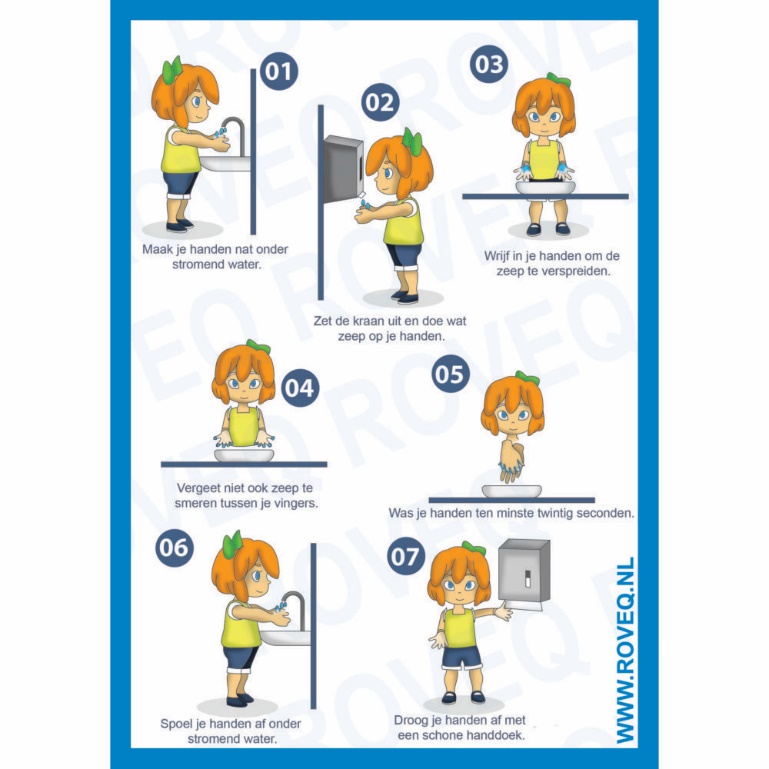  De kinderen wordt aangeleerd dat zij hun handen moeten wassen na de bovenstaande activiteiten. Houd in de gaten of kinderen hun handen wassen met zeep na toiletbezoek. Je kunt hier niet continu op letten, maar als je ziet dat een kind zijn handen niet wast, kun je hem er aan herinneren.Protocol hygiëne bij verkoudheid  :- Hanteer zelf een goede hoesthygiëne (tijdens hoesten of niezen het hoofd wegdraaien of buigen en in de kom van de ellenboog);  • Leer de kinderen wat een goede hoesthygiëne is (tijdens hoesten of niezen het hoofd wegdraaien of buigen en in de kom van de ellenboog);  • Leer de kinderen wat een goede hoesthygiëne is (tijdens hoesten of niezen het hoofd wegdraaien of buigen, in hun ellenboog niezen of hand voor de mond houden). Als blijkt dat de handen na hoesten of niezen zichtbaar vuil zijn, moeten zij hun handen wassen;  • Let erop dat kinderen met snottebellen hun neus snuiten. Gebruik voor de kinderen telkens een schone zakdoek. Er staat op iedere groep een doos met tissues binnen handbereik, zodat kinderen ook zelf een tissue kunnen pakken om hun neus te snuiten;  Gebruik van crèmes  • Was je handen voor het aanbrengen van zalf of crème;  • Gebruik bij voorkeur zalf of crème uit tubes (in plaats van potjes)  • Wanneer er toch zalf of crème in potjes worden gebruikt, gebruik dan een spatel, wattenstaafje of vingercondoom om de zalf of crème uit het potje te halen. De was  :• Gebruik altijd een schoon vaatdoekje om de tafels en stoelen na de maaltijd te reinigen. Deze wordt na gebruik direct in de was gegooid • De vaatdoek in de keuken wordt na ieder gebruik met heet water uitgespoeld, en minimaal ieder dagdeel vervangen  • Blauwe/gele vaatdoeken voor keuken en meubels gebruiken • Roze doekjes voor sanitair • Textiel wordt gewassen op minimaal 60 graden  • Vaatdoeken en dweil gescheiden niet wassen met de theedoeken, handdoeken en andere wassen Eten en drinken : • Voeding wordt klaargemaakt en bewaard in de keuken • Neem na elke maaltijd de tafel en zo nodig ook de stoeltjes af. Voeding wordt voorzien van stickers voor de houdbaarheid. Speelgoed  :• Maak regelmatig het speelgoed schoon (volgens het schema elke week). Maak zichtbaar verontreinigd speelgoed direct schoon.• Stoffen speelgoed, knuffels en verkleedkleding worden wekelijks op 40 graden gewassen;  • Houd speelgoed voor binnen en buiten gescheiden;  • Berg speelgoed dat een tijdje niet gebruikt wordt, zoveel mogelijk op in dichte kasten of gesloten bakken;  • Er wordt zoveel mogelijk eenvoudig te reinigen speelgoed gebruikt. Maatregelen m.b.t. het binnenmilieu  Luchtkwaliteit  :• Ventileer dagelijks in alle groepsruimtes door de ramen en deuren open te zetten. Roosters, die zich meer dan 1.80 meter boven de vloer bevinden blijven zoveel mogelijk geopend. Doe dit ’s morgens direct na binnenkomst;  • -  Bij voorkeur is de temperatuur in de verblijfsruimte rond de 20 graden (niet lager dan 17 graden). Controleer de temperatuur regelmatig. Probeer temperatuurverschillen van meer dan 5 graden in verschillende ruimtes te vermijden. • Ventileer extra tijdens bewegingsspelletjes  • Controleer regelmatig de luchtvochtigheid: deze ligt bij voorkeur tussen de 40% en 60%. Op de BSO is een luchtvochtigheidsmeter aanwezig  • Binnen mag niet worden gerookt. Ook buiten wordt in aanwezigheid van de kinderen niet gerookt • In ruimtes met kinderen worden geen spuitbussen (verf, haarlak, luchtverfrisser) gebruikt. Ook worden er geen andere oplosmiddelen (sticker-verwijderaar, wasbenzine, terpentine, afbijtmiddelen) gebruikt waar de kinderen bij zijn. Er wordt over het algemeen alleen lijm op waterbasis gebruikt in bijzijn van de kinderen. Verder worden er geen sterk geurende producten gebruikt;  • Ventilatieroosters worden minimaal 3-maandelijks gereinigd.  • Verontreinigde lucht komt niet via de ventilatieroosters in de binnenruimte terecht. Wanneer er sprake is van luchtverontreiniging worden de roosters en ramen gesloten;  • Er worden binnen geen huisdieren gehouden (vanwege mogelijke allergische reacties).Schoonmaak van de ruimte  :• Alle ruimtes worden schoongemaakt aan de hand van een schoonmaakschema (de vloer en de tafels en stoelen dagelijks, de vloeren worden elke week gestofzuigd en gedweild, hoger gelegen oppervlakten (kasten, vensterbanken e.d.) wekelijks, en verticale oppervlakten (ramen, tegels e.d.) maandelijks). Na het eten worden tafel, stoelen en grond direct schoongemaakt. Wanneer de ruimte na een “vieze activiteit” (zand, verf e.d.) vies is geworden zal dit direct hierna worden schoongemaakt  • De schoonmaakwerkzaamheden worden correct bijgehouden op een schoonmaakschema, zodat altijd goed inzichtelijk is wat er al is schoongemaakt, en wat er nog moet gebeuren;  • De leidinggevende controleert regelmatig of er volgens het schoonmaakschema wordt gewerkt en of dit toereikend is. Ook wordt er gecontroleerd of het schema goed wordt ingevuld;  • Schoonmaakmiddelen worden in hun oorspronkelijke verpakking / fles bewaard. Bij (mogelijke) vergiftiging met deze stoffen is het noodzakelijk dat direct duidelijk is om welke middel het gaat;  Bij stofzuigen, afstoffen of stofwissen worden de ramen opengezet om te luchten. Bij handmatig stofwissen worden stofbindende doeken gebruikt;  • Er worden alleen kortpolige vloerkleden gebruikt omdat deze beter te reinigen zijn;  • Haal knutselwerkjes en andere versiering in de ruimte die niet gereinigd worden, na een maand weg (i.v.m. stof);  Er worden geen tweedehands gestoffeerde meubels gebruikt. Geluidsoverlast  :• Luidruchtige werkzaamheden worden zo gepland dat geluidsoverlast wordt voorkomen;  • Bij geluidsoverlast worden passende maatregelen genomen.Hitteprotocol  :• Zet ramen en deuren wijd open als de temperatuur binnen oploopt boven de 25 graden. Ook wordt een ventilator gebruikt om de ruimte af te koelen. Zet deze ventilator op een plek waar de kinderen niet bij kunnen. • Ventileer op warme dagen met name ’s morgens direct na binnenkomst  • Bij warm weer worden geen inspannende activiteiten gedaan, omdat het lichaam dan de warmte niet goed kwijt kan. Probeer te voorkomen dat kinderen zelf druk gaan doen door hen te betrekken bij rustige activiteiten  • Geef de kinderen bij hoge temperaturen extra drinken (water of limonade)  • De kinderen mogen tussen 12:00 uur en 15:00 uur bij temperaturen boven de 25 graden niet naar buiten • Zorg ervoor dat kinderen niet te warm gekleed zijn. Trek overtollige kleding uit  • Afkoelen kan door met water te spelen.  Maatregelen m.b.t. het buitenmilieu Buiten spelen : • Let erop dat kinderen voldoende aangekleed naar buiten gaan • Smeer (van mei tot september) bij zonnig of licht bewolkt weer de kinderen in met zonnebrandcrème (minimaal factor 20) als ze buitenspelen. Smeer de kinderen om de 2 uur opnieuw in. Let erop dat de kinderen niet te lang in de zon blijven • Beperk bij extreme hitte de duur van het buitenspelen. Pas ook de activiteiten aan, zodat grote inspanning wordt vermeden. Beperk bij extreem koud weer de duur van het buitenspelen.• Beperk buiten eten en drinken zoveel mogelijk (vooral zoete etenswaren). Gebruik bij buiten drinken rietjes om te voorkomen dat een bij of wesp in de mond of keel terecht komt. Maak plakkerige handen of gezichten direct schoon. • De kinderen worden minimaal een half uur van tevoren ingesmeerd zodat ze zonnebrand kan intrekken.Uitstapjes:Wanneer er een bezoekje wordt gebracht aan de dieren, let erop dat dit voorzichtig gebeurt en wees alert op bijten of krabben van de dieren. Als dieren gevoerd worden, let er op dat dit voorzichtig gebeurt. Na contact met dieren wassen de kinderen hun handen, let hierop. Kinderboerderijen worden alleen bezocht na overleg met de ouders.Maatregelen m.b.t. (het uitblijven van) medisch handelen  :Deze maatregelen zijn beschreven in het protocol zieke kinderen. Met in acht neming van wet BIG, worden er geen medische handelingen uitgevoerd